Консультация для родителей«Безопасность ребенка дома»Дети в своих играх  повторяют действия взрослых. Нельзя быть уверенным, что Ваш ребенок, оставшись дома один, не решит поиграть с коробочкой спичек, не заинтересуется работой бытовой техники, которой достаточно в каждой квартире.1. Прочитайте детям произведения детских писателей:С. Маршак "Кошкин дом"К. Чуковский "Путаница"Б. Житков "Пожар" и др.Расскажите ребенку: из-за чего может возникнуть пожар дома и как себя вести при пожаре.2. Рассмотрите с детьми картинки,  с изображением огня, пожарной машины, пожарного. Повторите телефон противопожарной службы МЧС.3.Заучите с ребенком стихотворение:Мишке любимому девочка МилаПогладить штанишки однажды решила.Утюг незаметно от мамы включилаИ вскоре о нем совершенно забыла.Нагрелся утюг, загорелись штанишки.Пожар уничтожил игрушки и книжки.4. Поиграйте в игру с мячом "Можно - нельзя". Задайте ребенку такие вопросы, как:Можно ли дома  играть куклой (машинкой)?... включать утюг?... строить из кубиков дома?... играть с розеткой?... смотреть книги и журналы?... играть со спичками и др.В конце игры напомните ребенку (спросите у ребенка): почему нельзя включать утюг, играть со спичками и т.д.5. Прочитайте ребенку сказки:               "Три поросенка""Красная шапочка""Волк и семеро козлят" и др.Объясните ребенку, почему нельзя открывать дверь незнакомым людям.6. Поиграйте с ребенком в словесную игру                   "Раз, два, три, четыре, пять                    С этим мне нельзя играть!".Предложите ребенку найти дома опасные предметы, с которыми нельзя играть (нож, розетка, аптечка, бытовые электроприборы, спички и др.). Расскажите ребенку в чем опасность этих предметов.7. Запомните! Некоторые комнатные растения (диффенбахия, монстера, молочай  и др.) приводят  к отравлению, а иногда даже смертельны, поэтому их следует держать вдали от детей. Необходимо пояснить ребенку, что нельзя трогать и пробовать на вкус эти цветы. 8. Поговорите с ребенком на тему "Вода - это хорошо или вода - это плохо?"Расскажите, для чего нужна вода, как пользоваться водой дома, какие опасности несет в себе неосторожное использование воды.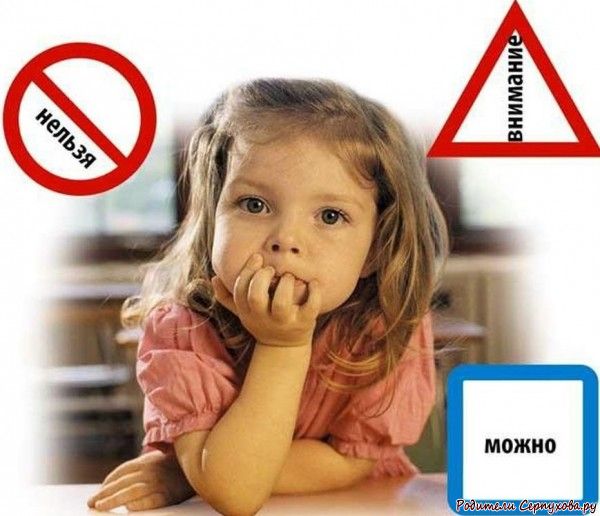 Нельзя сказать однозначно, с какого возраста можно оставлять ребенка дома одного. Дошкольник может находиться дома без присмотра до 20 минут, при условии, что он знает правила, что можно делать, а чего делать нельзя. 